Ester FormationGeneral description	Students are introduced to organic synthesis through the production of esters.  A general background and basic nomenclature is covered.Age groupHigh School ChemistryEstimated time55 minutesBackground	Esters are organic molecules of the general form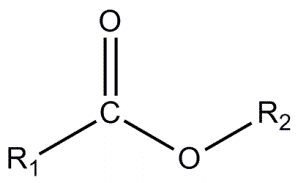 where R1 and R2 are any carbon chain.  Esters are unique in that many of them have strong, pleasant odors.  As such, they are often used in fragrances, and many artificial flavorings are in fact esters.Esters are produced by the reaction between alcohols and carboxylic acids.  For example, reacting ethanol with acetic acid to give ethyl acetate is shown below.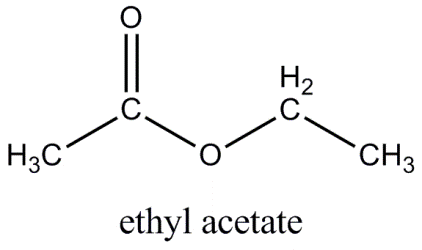 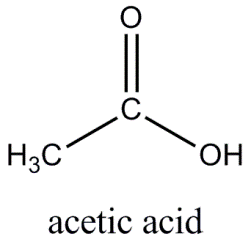 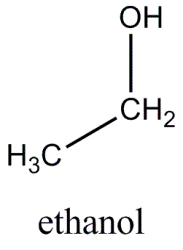 +      + 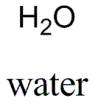 In the case of ethyl acetate, R1 is a CH3 group and R2 is a CH3CH2 group.Naming esters systematically requires naming the functional groups on both sides of the bridging oxygen.  In the example above, the right side of the ester as shown is a CH3CH2 group, or ethyl group.  The left side is CH3C=O, or acetate.  The name of the ester is therefore ethyl acetate.  Deriving the names of the side from the carboxylic acid merely requires replacing the suffix –ic with –ate.   Concepts	The principle concept introduced in this lesson is organic synthesis of esters.  General nomenclature of esters is also introduced.Vocabulary	Ester – general organic molecule containing the functional group R1-(C=O)-O-R2	Alcohol – general organic molecule containing the function group R-OH	Carboxylic acid – general organic molecule containing the function group R-(C=O)-OHMaterials	1-Pentanol (n-amyl alcohol)	Ethanol (ethyl alcohol)	Methanol (methyl alcohol)	Butanol (butyl alcohol)	Glacial acetic acid	Formic acid	Salicylic acid	Butyric acid	18M Sulfuric acid	5% Sodium bicarbonate solution	Caution: Concentrated sulfuric acid is highly corrosive and should remain in the hood.  Glacial acetic acid and formic acid are also corrosive.  Pentanol, ethanol, methanol, butanol, and glacial acetic acid are flammable.  Methanol is toxic.  Great care should be used when handling these materials.  Goggles, gloves, and aprons/lab coats should be worn at all times.Ester FormationAnswer keyEsters are organic molecules of the general formwhere R1 and R2 are any carbon chain.  Esters are unique in that many of them have strong, pleasant odors.  As such, they are often used in fragrances, and many artificial flavorings are in fact esters.Esters are produced by the reaction between alcohols and carboxylic acids.  For example, reacting ethanol with acetic acid to give ethyl acetate is shown below.+      + In the case of ethyl acetate, R1 is a CH3 group and R2 is a CH3CH2 group.Naming esters systematically requires naming the functional groups on both sides of the bridging oxygen.  In the example above, the right side of the ester as shown is a CH3CH2 group, or ethyl group.  The left side is CH3C=O, or acetate.  The name of the ester is therefore ethyl acetate.  Deriving the names of the side from the carboxylic acid merely requires replacing the suffix –ic with –ate.  Given below are 7 recipes for different esters and a procedure for making them.  In each case, the reaction proceeds spontaneously but slowly; the concentrated sulfuric acid is added as a catalyst to speed up the reaction.  Try to identify the name and the odor of each ester that is produced.ProcedureAdd 1 mL alcohol and 1 mL carboxylic acid (or 1 scoop if using salicylic acid)Carefully ad 3-4 drops of sulfuric acidPut the tubes in a hot water bath (50-60°C) for 5-10 minutesTry to identify the smell of the resulting product.  If the smell of the sulfuric acid is too strong (giving it a sour odor), it can be neutralized with a few drops of 5% NaHCO3.Ester FormationStudent worksheetEsters are organic molecules of the general formwhere R1 and R2 are any carbon chain.  Esters are unique in that they often have strong, pleasant odors.  As such, they are often used in fragrances, and many artificial flavorings are in fact esters.Esters are produced by the reaction between alcohols and carboxylic acids.  For example, reacting ethanol with acetic acid to give ethyl acetate is shown below.+      + In the case of ethyl acetate, R1 is a CH3 group and R2 is a CH3CH2 group.Naming esters systematically requires naming the functional groups on both sides of the bridging oxygen.  In the example above, the right side of the ester as shown is a CH3CH2 group, or ethyl group.  The left side is CH3C=O, or acetate.  The name of the ester is therefore ethyl acetate.  Deriving the names of the side from the carboxylic acid merely requires replacing the suffix –ic with –ate.  Given below are 7 recipes for different esters and a procedure for making them.  In each case, the reaction proceeds spontaneously but slowly; the concentrated sulfuric acid is added as a catalyst to speed up the reaction.  Try to identify the name and the odor of each ester that is produced.ProcedureAdd 1 mL alcohol and 1 mL carboxylic acid (or 1 scoop if using salicylic acid)Carefully ad 3-4 drops of sulfuric acidPut the tubes in a hot water bath (50-60°C) for 5-10 minutesTry to identify the smell of the resulting product.  If the smell of the sulfuric acid is too strong (giving it a sour odor), it can be neutralized with a few drops of 5% NaHCO3.AlcoholCarboxylic AcidEster nameScentEster 11-pentanol (n-amyl alcohol)acetic acid1-pentyl acetate (n-amyl acetate)bananaEster 2ethanol (ethyl alcohol)formic acidethyl formaterumEster 3methanol (methyl alcohol)salicylic acidmethyl salicylatewintergreenEster 4ethanol (ethyl alcohol)butyric acidethyl butyratepineapple/strawberryEster 5butanol (butyl alcohol)acetic acidbutyl acetatepearEster 61-pentanol (n-amyl alcohol)butyric acid1-pentyl butyrate (n-amyl butyrate)pear/apricotEster 7methanol (methyl alcohol)butyric acidmethyl butyratepineapple/appleAlcoholCarboxylic AcidEster nameScentEster 11-pentanol (n-amyl alcohol)acetic acidEster 2ethanol (ethyl alcohol)formic acidEster 3methanol (methyl alcohol)salicylic acidEster 4ethanol (ethyl alcohol)butyric acidEster 5butanol (butyl alcohol)acetic acidEster 61-pentanol (n-amyl alcohol)butyric acidEster 7methanol (methyl alcohol)butyric acid